 METROPOLITAN BOROUGH COUNCILROAD TRAFFIC REGULATION ACT 1984BUS STOP CLEARWAY NOTICEHUDDERSFIELD ROAD DIGGLEThe Oldham Borough Council give notice under the Road Traffic Regulation Act 1984 as amended by the Traffic Signs Regulations and General Directions 2002 that 24 hour Bus Stop Clearways will be introduced on Huddersfield Road Diggle:-  North east bound carriageway from a point 47 metres southwest of its junction with Ambrose Crescent for a distance of 23 metres in a north easterly direction andSouth west bound carriageway from a point 207.5 metres southwest of its junction with Ambrose Crescent for a distance of 28.5 metres in a south westerly direction.                                          The Bus Stop Clearways will conform and will be signed in accordance with the Traffic Signs Regulations and General Direction 2002 and will come into operation on 21st February 2022.A plan showing the location of the Bus Stop Clearways can be viewed at https://www.oldham.gov.uk/info/200891/investment_schemes/1280/new_saddleworth_schoolDated 17th January 2022Paul EntwistleDirector of Legal Services Council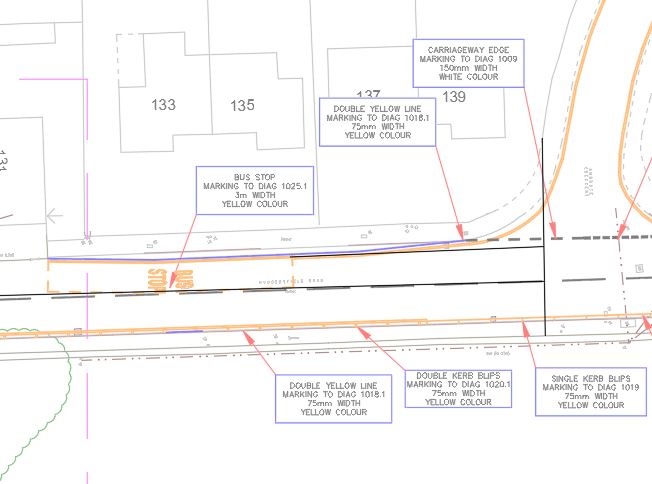 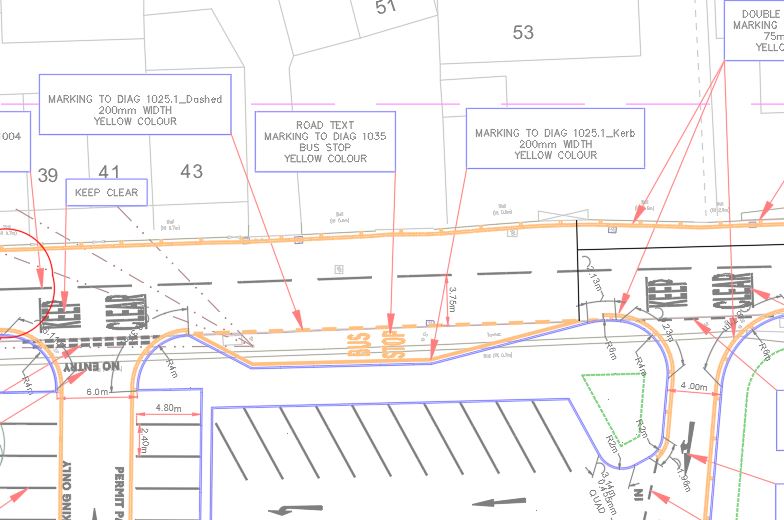 